Associated Student Government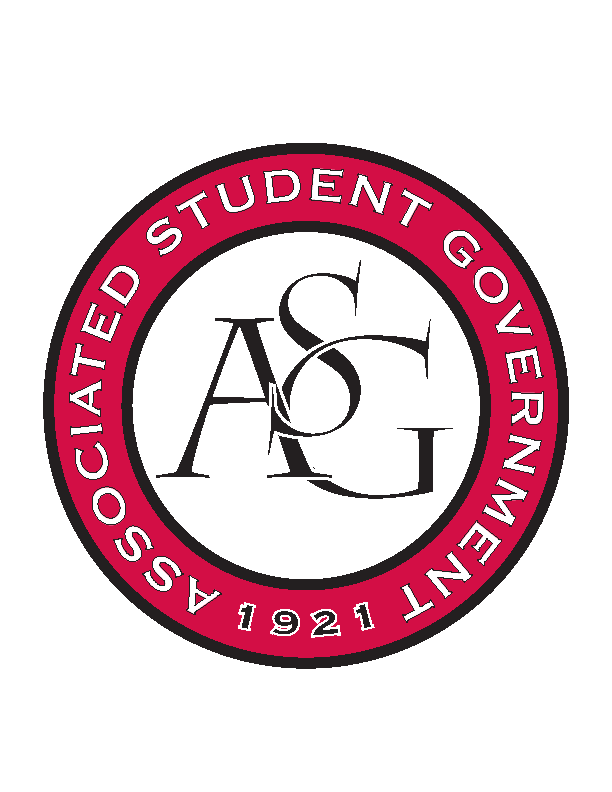 Office of Financial Affairs Meeting MinutesJanuary 23rd, 2020Call To Order Roll Call Adam CorralSally Gairhan Kirsten James Christopher Jemison Zachary KeatingElizabeth Kimbrell William NeelyEmily RicheyProxiesDenver EagarJissel EsparzaBrittany FulmerShalu JivanAbsentAshlyn RasberryApproval of the MinutesAppealsTabled Budgets Presentations (over $5,000)InspireCan you send us an inclement weather plan/idea?Get a quote from Dynasty bus company or school buses?Find out how much parking is available at Pratt Place.How do you plan to make this event inclusive to all students?Do you have a marketing plan?Reach out to African American Studies classes.Approved w/ Questions 9-0Old BusinessSimple Truth Campus MinistryApproved 9-0Space and Planetary Association for Collaboration and Education HogsApproved 8-0Phi Beta Sigma Fraternity, Inc. Approved 9-0Black Graduate Student AssociationApproved 9-0Alpha Epsilon DeltaApproved 8-0Undergraduate Mock TrialApproved 9-0New BusinessStudents Advocating Stronger SisterhoodHow do you plan to make this event inclusive to men? Make sure you have inclusive marketing for allies of women. Approved 8-1Students Advocating Stronger SisterhoodApproved 9-0Black Graduate Student AssociationApproved 9-0Biology Graduate Student AssociationWhy is the amount of food ordered more than the number of people attended?Will you verify if there are any co-sponsors. Approved 9-0Kappa Alpha Psi Fraternity, Inc.You asked for funding for 9 people, why are there only 8 individuals listed.Can you send us an updated list of everyone attending with names & emails?Approved 9-0Sigma Phi Epsilon LateDenied 0-9Muslim Students AssociationMake sure you don’t go over the number of non-students requested to attend. What is your marketing plan to create this an inclusive event to all students? Are you planning to reach out to classes?Approved w/ Questions 9-0 Minorities in Agriculture, Natural Resources and Related SciencesApproved 9-0UA Photographic SocietyApproved 9-0The Collegiate Alliance of Theatrical StudentsApproved 9-0Millicent GikundaWe switched the due date to the correct one.Approved 9-0Geo-Institute Graduate Student OrganizationApproved 9-0Audit Reports